STUDY ON PREVALENCE AND MANAGEMENT OF CLINICAL DISEASES OF PET DOGS IN CHITTAGONG METROPOLITAN AREA 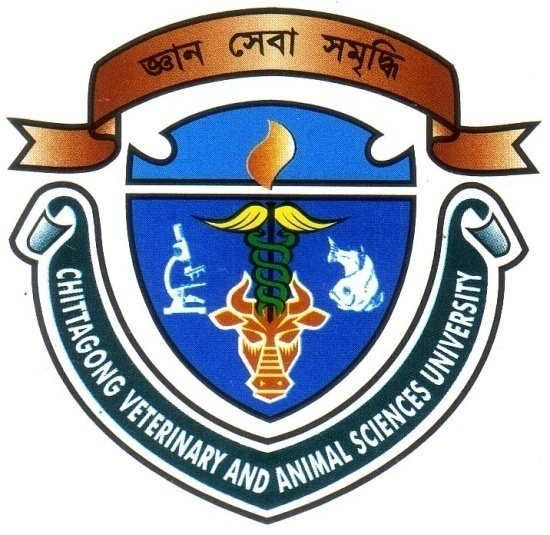 A Clinical Report Submitted byExamination Roll: 07/32Reg. No: 318Internship ID: C-28Session: 2006-2007This Clinical Report is Submitted for Fulfillment of the Degree of Doctor of Veterinary Medicine (DVM)CHITTAGONG VETERINARY AND ANIMAL SCIENCES UNIVERSITYKHULSHI, CHITTAGONGJune, 2013STUDY ON PREVALENCE AND MANAGEMENT OF CLINICAL DISEASES OF PET DOGS IN CHITTAGONG METROPOLITAN AREA 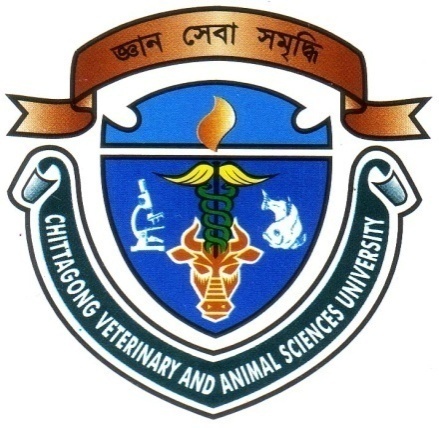   A Clinical Report is submitted as per approvedStyle and ContentCHITTAGONG VETERINARY AND ANIMAL SCIENCES UNIVERSITY KHULSHI, CHITTAGONGJune, 2013Index----------------------------------Signature of AuthorMahmud HossainRoll No. :07/32Reg. No. : 318ID No. : C-28Session :2006-07   ------------------------------------Signature of  supervisorDR. Mohammad Belayet HossainAssociate  ProfessorDept. of Physiology,Biochemistry  and PharmacologyChittagong Veterinary & Animal Sciences University.no.contentspageAcknowledgementiAbstractiiIIntroduction1-3IIReview of Literature4-8IIIMaterials & Methods9-10IVResults & Discussion 11-13VConclusion14VIReferences15-17